Zoning Hearing Board Regular Meeting Wednesday, December 14, 2022 | 6:00 p.m.Agenda1.	Call to Order and Roll Call2.	New Cases	Appeal 22-60, Jenine Colon, applicant, Bob Keys, owner, 63 Trellis Road, Levittown, PA (31 addresses notified) 	b.	Appeal 22-63, Thomas R. Harrison, applicant/owner,		463 Monroe Ave, Langhorne, PA 		(36 addresses notified)	c.	Appeal 22-68, Ed & Liz Cooney, applicant/owner,		273 Summit Ave, Langhorne, PA 		(28 addresses notified)	d.	Appeal 22-61, Dwayne Alexander, Jr., applicant/owner,		1608 Veterans Highway, Levittown, PA		(19 addresses notified)	e.	Appeal 22-62, Wesley Jones, applicant/owner,		1717 Fulling Mill Road, Langhorne, PA		(14 addresses notified)	f.	Appeal 22-59, Oleg Levin, applicant/owner,		1167 Center Street, Levittown, PA		(30 addresses notified)	g.	Appeal 22-64, Richard Coleman, applicant/owner,		Elm Ave, Langhorne, PA		(24 addresses notified)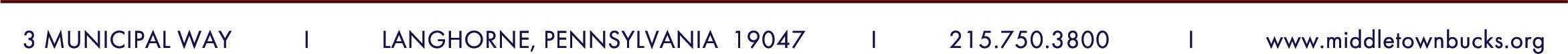 h.	Appeal 22-66, Wawa, applicant, Provco Pinegood Middletown, LLC, applicant,	639 E. Lincoln Highway, Langhorne, PA	(12 addresses notified)i.	Appeal 22-65, Dairy Delite, applicant, David Wheeler, owner,	972 S. Woodbourne Road, Levittown, PA	(23 addresses notified)3.          Adjournment